APPENDIX #1 - VOLUNTEER APPLICATION FORM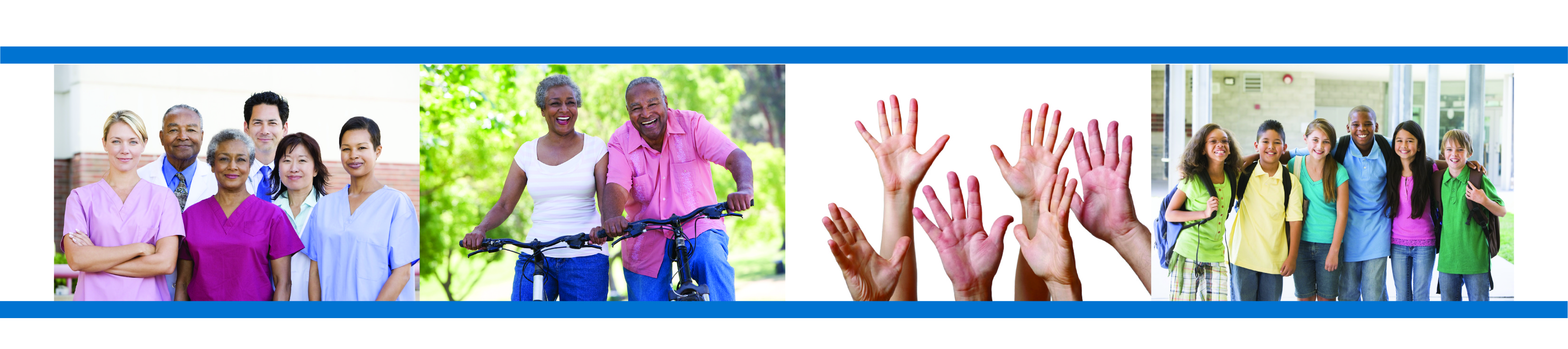 Please send the required documents to the Volunteer Coordinator:Vaughan Community Health Centre 9401 Jane Street, Suite 206 Vaughan, Ontario • L6A 4H7 Phone: -905-303-8490 • Fax: 905-303-0093 Website:  www.vaughanchc.com E: info@vaughanchc.comWhile applications are preferred via email, you are welcome to apply by fax, mail or in person.   Accommodation will be provided in accordance with the Ontario Human Rights Code. If you need accommodation during the acceptance process, please contact us at 905-303-8490 to provide your contact information.  We thank all candidates in advance for their interest, however, only those selected for an interview will be contacted.Thank you for your interest in VCHC! PERSONAL INFORMATIONPERSONAL INFORMATIONLast Name:First Name:Address:Home Phone Number:Occupation:Employer:Work Phone Number:Email Address:EDUCATION/TRAININGEDUCATION/TRAININGHigh School Grade:College/University:Other (specify):SKILLSSKILLSIf you speak any languages other than English, please list them:If you speak any languages other than English, please list them:Do you hold a valid driver’s license?  Yes [   ]    No [   ]Do you hold a valid driver’s license?  Yes [   ]    No [   ]What skills do you have that would benefit the Vaughan Community Health Centre?What skills do you have that would benefit the Vaughan Community Health Centre?VOLUNTEER EXPERIENCEVOLUNTEER EXPERIENCEAre you currently volunteering anywhere?    		Yes [    ]      No [    ]Are you currently volunteering anywhere?    		Yes [    ]      No [    ]Have you had previous experience as a volunteer?     	Yes [   ]     No [   ]Have you had previous experience as a volunteer?     	Yes [   ]     No [   ]If yes, list organizations and type or work (or provide a separate resume):If yes, list organizations and type or work (or provide a separate resume):AVAILABILITYAVAILABILITYHow many hours are you willing to volunteer in a typical week?   _____________ hoursHow many hours are you willing to volunteer in a typical week?   _____________ hoursFrequency (please circle your availability):Frequency (please circle your availability):COMMITMENTCOMMITMENTWill you make a one-year volunteer commitment with us?   	Yes [   ]    No [   ]Will you make a one-year volunteer commitment with us?   	Yes [   ]    No [   ]Will you complete the required training?  			Yes [   ]    No [   ]Will you complete the required training?  			Yes [   ]    No [   ]Will you attend volunteer training and update sessions? 	             Yes [   ]    No [   ]Successful candidates must:If over the age of 19, provide a negative Vulnerable Sector Screening.Provide a record of Tuberculosis status and immunity to vaccine preventable diseases (tetanus, diphtheria, measles, rubella, poliomyelitis, peruses)Will you attend volunteer training and update sessions? 	             Yes [   ]    No [   ]Successful candidates must:If over the age of 19, provide a negative Vulnerable Sector Screening.Provide a record of Tuberculosis status and immunity to vaccine preventable diseases (tetanus, diphtheria, measles, rubella, poliomyelitis, peruses)Do you expect any changes to your personal circumstances over the coming year that would affect your commitment to this program? If yes, please explain.Do you expect any changes to your personal circumstances over the coming year that would affect your commitment to this program? If yes, please explain.Why have you chosen to volunteer with us at the Vaughan Community Health Centre and what would you like to gain from this experience?Why have you chosen to volunteer with us at the Vaughan Community Health Centre and what would you like to gain from this experience?Do you have any other expectations regarding volunteering with us at the Vaughan Community Health Centre?Do you have any other expectations regarding volunteering with us at the Vaughan Community Health Centre?Is there any other information you would like to provide?Is there any other information you would like to provide?All volunteers must provide the following documents prior or within the 2 weeks of starting their placement at the VCHC. Please see the requirements below:All volunteers must provide the following documents prior or within the 2 weeks of starting their placement at the VCHC. Please see the requirements below:We would like to contact two professional references—your direct supervisor, teacher or professor.  Please provide two references belowName:  __________________________________            Phone: ___________________________Email: ___________________________________Relationship to you: ________________________- - - - - - - - - - - - - - - - - - - - - - - - - - - - - - - - - - - - - - - - - - - - - - - - - - - - - - - - - - - - - - - - - - - - - - - - - - - - - Name:  __________________________________            Phone: ___________________________Email: ___________________________________Relationship to you: ________________________We would like to contact two professional references—your direct supervisor, teacher or professor.  Please provide two references belowName:  __________________________________            Phone: ___________________________Email: ___________________________________Relationship to you: ________________________- - - - - - - - - - - - - - - - - - - - - - - - - - - - - - - - - - - - - - - - - - - - - - - - - - - - - - - - - - - - - - - - - - - - - - - - - - - - - Name:  __________________________________            Phone: ___________________________Email: ___________________________________Relationship to you: ________________________Signature of Applicant:                                                             Date:Signature of Applicant:                                                             Date: